Fill In The Blanks…	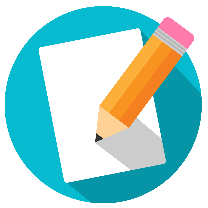 Expanding Single BracketsBracketsGridGridGridExpandedBracketsGridGridGridExpanded